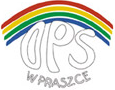           Ośrodek Pomocy Społecznej w Praszce informuje, że w dn. 08.10.2019r. w godz. 14:00 – 16:00(wtorek),i w dn. 31.10.2019r. w godz. 07:00 - 12:00(czwartek), świadczone będą bezpłatne usługi psychologiczne.Usługi psychologiczne skierowane są dla różnych grup docelowych, tj. dla osób pozostających bez pracy, osób starszych, osób z niepełnosprawnością, doświadczających przemocy, rodzin z dziećmi, wymagających pomocy w rozwiązywaniu problemów, których nie mogą pokonać, wykorzystując własne uprawnienia i możliwości w zależności od bieżących potrzeb osób zgłaszających się po pomoc.Usługi psychologiczne będą świadczone przez psycholog Annę Włodarczyk